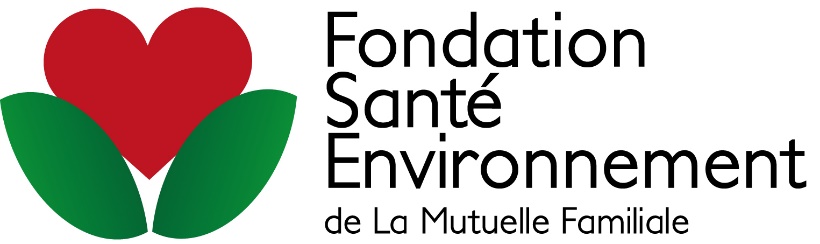 Fondation sous égide de la Fondation de l’AvenirAPPEL À PROJETS 2021 :Fondation Santé Environnement dela Mutuelle Familiale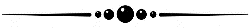 RAPPELS DE CONDITIONS DE CANDIDATUREVous respectez le format du présent formulaire Vous acceptez l’ensemble des conditions mentionnées dans le cahier des chargesVous acceptez les conditions d’utilisation des données en cochant cette case  :J’accepte que les informations recueillies sur ce formulaire soient enregistrées dans un fichier informatisé serveur sécurisé géré par la Fondation Santé Environnement de la Mutuelle Familiale. Les données personnelles extraites sont destinées à la Fondation Santé Environnement de la Mutuelle Familiale à des fins de gestion interne, pour la gestion de votre dossier notamment. La Fondation Santé Environnement de la Mutuelle Familiale s’engage à ne pas sortir ces données en dehors de l’Union Européenne et à ne pas les échanger avec une autre entité, sans votre accord express. Conformément à la loi « Informatique et libertés », vous pouvez vous opposez à l’utilisation de vos données à caractère personnel ou y accéder pour leur rectification, limitation ou effacement, en contactant :Le Délégué à la Protection des Données de la Fondation Santé Environnement de la Mutuelle Familiale, 255 rue de Vaugirard 75719 Paris cedex 15. Tél : 01 40 43 61 77. Mail : dpo@fondationdelavenir.orgElles sont conservées pendant la durée strictement nécessaire à la réalisation des finalités précitées. CE DOSSIER DOIT COMPORTER 3 PIECES JOINTES :Le CV du candidat		La grille budgétaire		Le protocole de rechercheDOSSIER ADMINISTRATIF POUR VOUS IDENTIFIERIdentité du candidatCivilité :  	Prénom :      	Nom :      		Age : 	 		Profession du candidatDiplôme :   si autre préciser : 	     Spécialité :         Statut et Fonction du candidatStatut : 	      (PU-PH, médecin, docteur en science, …)Fonction :	      (intitulé de poste)Lieu d’exercice du candidatNom de l’établissement :      			Service/Unité/pôle :     	           Type d’établissement :  Adresse :     				 	CP :       	Ville :       Vos liens avec les établissements de santé mutualistes :  un /des Etablissement(s) de Santé Mutualiste(s) Le/les Etablissement(s) mutualiste(s) impliqué(s) dans le projet candidat :POUR VOUS CONTACTERPar mail ou téléphoneEmail :      Téléphone mobile :       	Téléphone fixe :       POUR CONNAITRE VOTRE EQUIPELe Directeur de l’équipe   à cocher si vous êtes le candidatPrénom :	      	 			Nom : 	     			Email :      				Téléphone fixe :       Spécialité, métier (champs libre):        Collaborateurs administratifs impliqués dans le projetPrénom :	      	 			Nom : 	     		Email :      				Téléphone fixe :       Fonction /métier (champs libre) :        Prénom :	      	 			Nom : 	     		Email :      				Téléphone fixe :       Fonction /métier (champs libre) :        *: SI possible le nom de la personne en charge du budget d’une part et des conventions d’autre part Vos travaux les plus marquants (tout thème confondu) (3 max)Cela peut être une action réalisée, une publication scientifique, ou une publication grand publique.Titre :      Description :      Référence :      Date :      Titre :      Description :      Référence :      Date :      Titre :      Description :      Référence :       Date :      DOSSIER BUDGETAIREDemande Générale du budget (en TTC)Le détail de la demande budgétaire figure en pièce jointeRappel : Le matériel hors consommable reste la propriété de la Fondation (Est considéré comme matériel les achats d’objet dont la valeur unitaire est de 1500€ ou plus)La Fondation ne finance plus de matériel de bureautiqueDOSSIER REGLEMENTAIREAUTORISATIONS/AVIS Indiquer les autorisations/ avis nécessaires (CNIL, …..)Préciser si ces autorisations sont :  à demander :        en cours (présenter les justificatifs):         Obtenues (présenter les justificatifs) :      	DOSSIER SCIENTIFIQUE/PROTOCOLE DE RECHERCHELE TITRE DU PROJETTITRE COMPLET (Il ne sera pas diffusé sur le site de la Fondation Santé Environnement de la Mutuelle Familiale) - 250 signes maxTITRE VULGARISE (il sera diffusé sur le site de la la Fondation Santé Environnement de la Mutuelle Familiale, si le dossier est retenu) – 250 signes max LES RESUMES RESUME (Il ne sera pas diffusé sur le site de la la Fondation Santé Environnement de la Mutuelle Familiale) - 3000 signes maxRESUME GRAND PUBLIC (il sera diffusé sur le site de la la Fondation Santé Environnement de la Mutuelle Familiale, si le dossier est retenu) – 700 signes max THEMATIQUES DU PROJET THEME DE L’APPEL A PROJETSChoisir le thème le plus approprié à votre projetLES MOTS CLES DU PROJETChoisir les mots clés les plus appropriés à votre projet qui nous aideront à retrouver votre projet dans notre base de données Pathologie :	  Technique : 	 Population :	 		JUSTIFICATION DE VOTRE DEMANDEVous pouvez justifier le montant, la demande à la Fondation Santé Environnement de la Mutuelle Familiale, l’intérêt de la recherche, les potentialités de publication….LE CALENDRIER DU PROJETLa durée totale du projet devra couvrir 00 mois.Précisez ici les principales étapes de votre projet. (6 Etapes max)Présentation libre et détaillée du projet de recherche-action (à fournir en annexe)15 pages maximumVotre présentation doit préciser :La description du contexte d’émergence de l’action incluant le diagnostiqueL’objectif de l’étudeLe plan de réalisation incluant un planningL’évaluation du plan d’action et les critères de mesures choisis pour l’évaluation L’expérience personnelle et de l’équipe dans le domaine du projet présentéLa bibliographie de référence La rédaction de cette présentation doit être suffisamment détaillée pour justifier la faisabilité du projet, les moyens demandés, le caractère applicatif à court ou moyen termeGrille budgétaire (à fournir en annexe)LIGNES BUDGETAIRESMONTANT TTCNATURE DE LA DEPENSENATURE DE LA DEPENSECout total du projet  Le cout total du projet comprend le montant de la Fondation et celui des co-financementsLe cout total du projet comprend le montant de la Fondation et celui des co-financementsNom du Co-financeurMONTANT TTCCoché si obtenuQue couvre ce co-financement ?Demandé à la Fondation :MONTANT TTCPréciser la nature des dépenses :Préciser la nature des dépenses :Ressources humainesConsommablesMatérielFrais administratifsSOIT TOTAL DEMANDEN°Nom de l’étapeDurée en moisPréciser les indicateurs d’avancement de l’étape, les éventuels livrables et les dépenses correspondantes (si possible)123456